    INSTYTUT PEDAGOGIKI KUL                
	  				KOMUNIKAT Nr 3: 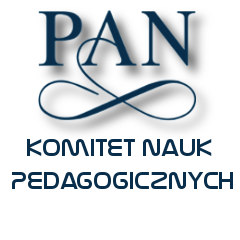 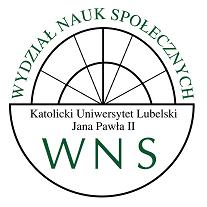 KONFERENCJA: AKSJOLOGICZNE ORIENTACJE W PEDAGOGICE				W.  Szanowna Pani Profesor,W. Szanowny Panie Profesorze,W związku z Konferencją organizowaną w dniach 27 – 29 maja 2013 r. przez Katedrę Pedagogiki Ogólnej Instytutu Pedagogiki Katolickiego Uniwersytetu Lubelskiego Jana Pawła II w Lublinie na temat: AKSJOLOGICZNE ORIENTACJE W PEDAGOGICE, przesyłam:najpierw jeszcze raz kierujemy bardzo serdeczne podziękowanie za zgłoszenie swojej obecności na tej konferencji i tematu własnego wystąpienia;z komitetem organizacyjnym przygotowaliśmy zarys programu konferencji starając się uwzględniać zarówno sugestie Pani Profesor/Pana Profesora, jak również respektując tematyczne bloki poszczególnych sesji;jeśliby zauważył/ła Pan/Pani Profesor jakiekolwiek nieścisłości, co do zapisu brzemienia tematu, jak też co do własnych możliwości czasowych, prosimy o informację zwrotną najlepiej pocztą e-mailową, a w miarę oczywiście możliwości postaramy się uwzględnić nadesłane sugestie; po 17 maja zechcemy przygotować ostateczny program konferencji, który wraz z Komunikatem Nr 4 prześlemy zwykłą pocztą.	Załączamy serdeczne pozdrowienia i ponownie serdecznie zapraszamy do Kazimierza Dolnego w dniach 27-29 maja 2013 r. oraz liczymy na jak zwykle niezawodną obecność.				ks. Marian Nowak i Komitet Organizacyjny KonferencjiLublin, dnia 10 maja 2013 r. 